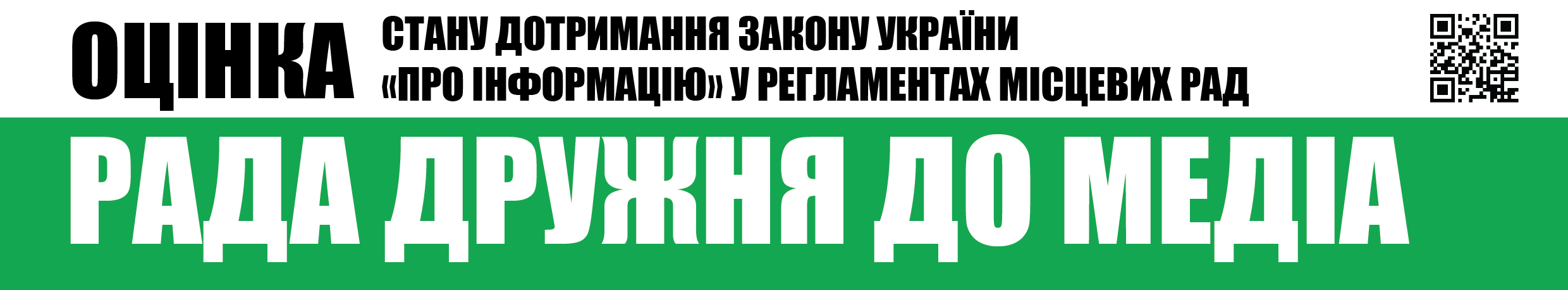 Вих.№26 від 5.10.2017Шановні депутати Кіровоградської обласної ради,Громадська організація «Інститут масової інформації», як провідна українська медіа-організація, місією якої є діяти в авангарді захисників свободи слова з метою розвитку громадянсько-активного суспільства та суспільно-відповідальної журналістики, забезпечувати підвищення медіа-грамотності населення заради успішного сталого розвитку України на засадах європейських цінностей, проаналізувавши Регламент Кіровоградської обласної ради та порядок реалізації доступу журналістів до засідань ради, визначив відсутність прямих порушень вимог чинного законодавства України з приводу гласності та відкритості органів місцевого самоврядування та забезпечення прав журналістів та представників засобів масової інформації.Можливість здійснення акредитації визначена та передбачена Регламентом роботи ради, але так само визначено відкритість, гласність та можливість доступу кожного до засідань.Описана процедура припинення акредитації відповідає вимогам Закону, але варто відзначити, що не зазначено вимог до оформлення рішення про припинення акредитації та можливості оскарження такого, які визначені у статті 26 Закону України «Про інформацію». Бажаємо і надалі, у повній мірі та без виключень, дотримуватися прав журналістів та представників засобів масової інформації та реалізовувати максимальну відкритість та гласність роботи ради.З повагою,Виконавча директоркаГО «Інститут масової інформації»                                                                                         Оксана Романюк